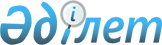 "Қазақстан Республикасы Қорғаныс және аэроғарыш өнеркәсібі министрлігінің кейбір мәселелері" туралы Қазақстан Республикасы Үкіметінің 2016 жылғы 15 қарашадағы № 704 қаулысына өзгерістер мен толықтырулар енгізу туралы
					
			Күшін жойған
			
			
		
					Қазақстан Республикасы Үкіметінің 2018 жылғы 13 сәуірдегі № 188 қаулысы. Күші жойылды – Қазақстан Республикасы Үкіметінің 2019 жылғы 26 наурыздағы № 142 қаулысымен.
      Ескерту. Күші жойылды – ҚР Үкіметінің 26.03.2019 № 142 қаулысымен.
      Қазақстан Республикасының Үкіметі ҚАУЛЫ ЕТЕДІ:
      1. "Қазақстан Республикасы Қорғаныс және аэроғарыш өнеркәсібі министрлігінің кейбір мәселелері" туралы Қазақстан Республикасы Үкіметінің 2016 жылғы 15 қарашадағы № 704 қаулысына (Қазақстан Республикасының ПҮАЖ-ы, 2016 ж., № 58, 373-құжат) мынадай өзгерістер мен толықтырулар енгізілсін:
      көрсетілген қаулымен бекітілген Қазақстан Республикасының Қорғаныс және аэроғарыш өнеркәсібі министрлігі туралы ережеде:
      1-тармақ мынадай редакцияда жазылсын:
      "1. Қазақстан Республикасының Қорғаныс және аэроғарыш өнеркәсібі министрлігі (бұдан әрі – Министрлік) қорғаныс, аэроғарыш өнеркәсібі және электрондық өнеркәсіп, ақпараттандыру саласындағы ақпараттық қауіпсіздікті қамтамасыз ету, жұмылдыру даярлығы және жұмылдыру салаларындағы басшылықты, мемлекеттік материалдық резервті қалыптастыру және дамыту, бірыңғай әскери-техникалық саясатты және әскери-техникалық ынтымақтастықты жүргізуге қатысу, қорғаныстық тапсырысты қалыптастыру, орналастыру және орындау саласындағы басшылықты жүзеге асыратын Қазақстан Республикасының мемлекеттік органы болып табылады.";
      15-тармақтың 1) тармақшасы мынадай редакцияда жазылсын:
      "1) қорғаныс, аэроғарыш өнеркәсібі және электрондық өнеркәсіп, ақпараттандыру саласындағы ақпараттық қауіпсіздікті қамтамасыз ету, жұмылдыру даярлығы және жұмылдыру саласындағы мемлекеттік саясатты қалыптастыру және іске асыру, мемлекеттік материалдық резервті қалыптастыру және дамыту;";
      16-тармақта:
      64) тармақша мынадай редакцияда жазылсын:
      "64) ұлттық қауіпсіздік органдарымен келісу бойынша "электрондық үкіметтің" ақпараттандыру объектілерінің және ақпараттық-коммуникациялық инфрақұрылымның аса маңызды объектілерінің ақпараттық қауіпсіздігін қамтамасыз етуге мониторинг жүргізу қағидаларын бекіту;";
      мынадай мазмұндағы 64-1), 64-2), 64-3), 64-4), 64-5), 64-6), 64-7), 64-8), 64-9), 64-10), 64-11), 64-12), 64-13), 64-14) тармақшалармен толықтырылсын:
      "64-1) ақпараттық-коммуникациялық технологиялар және ақпараттық қауіпсіздікті қамтамасыз ету саласындағы бірыңғай талаптардың орындалуына мониторинг жүргізу қағидаларын бекіту;
      64-2) әлеуметтік, табиғи және техногендік сипаттағы төтенше жағдайлар кезінде, төтенше жағдай немесе соғыс жағдайы енгізілген кезде интернет-ресурстарды және ақпараттық-коммуникациялық инфрақұрылым объектілерін басқару жөніндегі қызметті үйлестіруді жүзеге асыру;
      64-3) Қазақстан Республикасының әкiмшiлiк құқық бұзушылықтар туралы кодексінде белгіленген тәртіппен хаттамалар толтыру, әкiмшiлiк құқық бұзушылықтар туралы iстерді қарау және әкімшілік жаза қолдану;
      64-4) домендік атаулардың әкімшісін және тіркеуішін айқындау, интернеттің қазақстандық сегментiнiң кеңістігінде домендiк атауларды тiркеу, пайдалану және бөлу қағидаларын бекiту;
      64-5) электрондық ақпараттық ресурстарды сақтаудың бірыңғай ұлттық резервтік платформасын құру және оның жұмыс істеуін қамтамасыз ету қағидаларын, ақпараттық-коммуникациялық инфрақұрылымның аса маңызды объектілерінің электрондық ақпараттық ресурстарын резервтік көшірудің кезеңділігін бекіту;
      64-6) қорғау бейіндерін және қорғау бейіндерін әзірлеу әдістемесін бекіту;
      64-7) ақпараттық қауіпсіздікті қамтамасыз етудің жедел орталықтары мен Ақпараттық қауіпсіздікті ұлттық үйлестіру орталығы арасында ақпараттық қауіпсіздікті қамтамасыз ету үшін қажетті ақпарат алмасу қағидаларын бекіту;
      64-8) электрондық өнеркәсіптің және бағдарламалық қамтылымның сенім білдірілген өнімінің тізілімін қалыптастыру және жүргізу қағидаларын, сондай-ақ электрондық өнеркәсіптің және бағдарламалық қамтылымның өнімін электрондық өнеркәсіптің және бағдарламалық қамтылымның сенім білдірілген өнімінің тізіліміне енгізу өлшемшарттарын бекіту;
      64-9) электрондық ақпараттық ресурстардың резервтік көшірмелерін электрондық ақпараттық ресурстарды резервтік сақтаудың бірыңғай платформасына беру тәртібін және мерзімін бекіту;
      64-10) ақпараттық жүйелердің аудитін жүргізу қағидаларын келісу;
      64-11) "электрондық әкімдіктің" үлгілік архитектурасын келісу;
      64-12) "электрондық үкіметтің" архитектурасын дамыту жөніндегі талаптарды келісу;
      64-13) мемлекеттік органдардың ақпараттық жүйелерін құруға немесе дамытуға арналған техникалық тапсырмаларды жасау және қарау қағидаларын келісу;
      64-14) ақпараттық қауіпсіздікті басқару жүйелерінің болуы туралы, сондай-ақ ақпараттық қауіпсіздікті қамтамасыз етуге қойылатын талаптардың сақталуы туралы мәліметтерді банктердің Қазақстан Республикасының Ақпараттық қауіпсіздікті ұлттық үйлестіру орталығына ұсыну қағидалары мен мерзімдерін келісу;";
      17-тармақта:
      58) тармақша алып тасталсын;
      мынадай мазмұндағы 65-1), 65-2), 65-3), 65-4), 65-5), 65-6), 65-7), 65-8), 65-9), 65-10), 65-11), 65-12), 65-13) тармақшалармен толықтырылсын:
      "65-1) сервистік бағдарламалық өнімнің, "электрондық үкіметтің" ақпараттық-коммуникациялық платформасының, мемлекеттік органның интернет-ресурсының және ақпараттық жүйенің ақпараттық қауіпсіздік талаптарына сәйкестігіне сынақтар жүргізу әдістемесі мен қағидаларын әзірлеу;
      65-2) ақпараттық жүйенің, "электрондық үкімет" ақпараттық-коммуникациялық платформасының, мемлекеттік органның интернет-ресурсының ақпараттық қауіпсіздік талаптарына сәйкестігіне аттестаттық зерттеп-қарауды жүргізу әдістемесін әзірлеу;
      65-3) ұлттық қауіпсіздік органдарымен келісу бойынша "электрондық үкіметтің" ақпараттандыру объектілерінің және ақпараттық-коммуникациялық инфрақұрылымның аса маңызды объектілерінің ақпараттық қауіпсіздігін қамтамасыз етуге мониторинг жүргізу қағидаларын әзірлеу;
      65-4) ақпараттық-коммуникациялық технологиялар және ақпараттық қауіпсіздікті қамтамасыз ету саласындағы бірыңғай талаптардың орындалуына мониторинг жүргізу қағидаларын әзірлеу;
      65-5) ақпараттық қауіпсіздікті қамтамасыз ету бөлігінде ақпараттандыру саласындағы мемлекеттік бақылауды жүзеге асыру;
      65-6) Қазақстан Республикасы заңнамасының талаптарын бұзушылықтар анықталған кезде ұйғарымдар жіберу;
      65-7) домендік атаулардың әкімшісін және тіркеуішін айқындау бойынша ұсыныстар дайындау, интернеттің қазақстандық сегментiнiң кеңістігінде домендiк атауларды тiркеу, пайдалану және бөлу қағидаларын әзірлеу;
      65-8) электрондық ақпараттық ресурстарды сақтаудың бірыңғай ұлттық резервтік платформасын құру және оның жұмыс істеуін қамтамасыз ету қағидаларын, ақпараттық-коммуникациялық инфрақұрылымның аса маңызды объектілерінің электрондық ақпараттық ресурстарын резервтік көшірудің кезеңділігін әзірлеу;
      65-9) қорғау бейіндерін және қорғау бейіндерін әзірлеу әдістемесін әзірлеу;
      65-10) ақпараттық қауіпсіздікті қамтамасыз етудің жедел орталықтары мен Ақпараттық қауіпсіздікті ұлттық үйлестіру орталығы арасында ақпараттық қауіпсіздікті қамтамасыз ету үшін қажетті ақпарат алмасу қағидаларын әзірлеу;
      65-11) электрондық өнеркәсіптің және бағдарламалық қамтылымның сенім білдірілген өнімінің тізілімін қалыптастыру және жүргізу қағидаларын, сондай-ақ электрондық өнеркәсіптің және бағдарламалық қамтылымның өнімін электрондық өнеркәсіптің және бағдарламалық қамтылымның сенім білдірілген өнімінің тізіліміне енгізу өлшемшарттарын әзірлеу;
      65-12) электрондық ақпараттық ресурстардың резервтік көшірмелерін электрондық ақпараттық ресурстарды резервтiк сақтаудың бірыңғай платформасына беру тәртібі мен мерзімдерін әзірлеу;
      65-13) Ақпараттық қауіпсіздіктің оқыс оқиғаларына ден қоюдың дағдарысқа қарсы ұлттық жоспарын әзірлеу;".
      2. Осы қаулы қол қойылған күнінен бастап қолданысқа енгізіледі.
					© 2012. Қазақстан Республикасы Әділет министрлігінің «Қазақстан Республикасының Заңнама және құқықтық ақпарат институты» ШЖҚ РМК
				
      Қазақстан Республикасының 

      Премьер-Министрі 

Б. Сағынтаев
